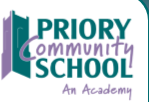 This cycle you are learning: Basic ICT Skills, Google Apps and E-Safety.ExpectationsComplete 3 homework tasks per cycle.Complete 1 week of revision based homework per cycle ready for week 8.Your homework will be marked online or in class (peer assessment).It must be completed by the due date or you will receive an automatic detention.Task 1: Week 1 – Starting on your typing skillsDue: Week 3	Date: ___________________Success criteria:						Assessment method:Complete each of the typing skills			Online assessment 							/ Teacher checkTASK:On a computer or laptop (not a tablet or phone) go to https://www.typing.academy/typing-tutor/lessons. Complete the tasks from the image below. Each one is two minutes long, but you can attempt each one as many times as you like. Once finished write down your scores in the table below.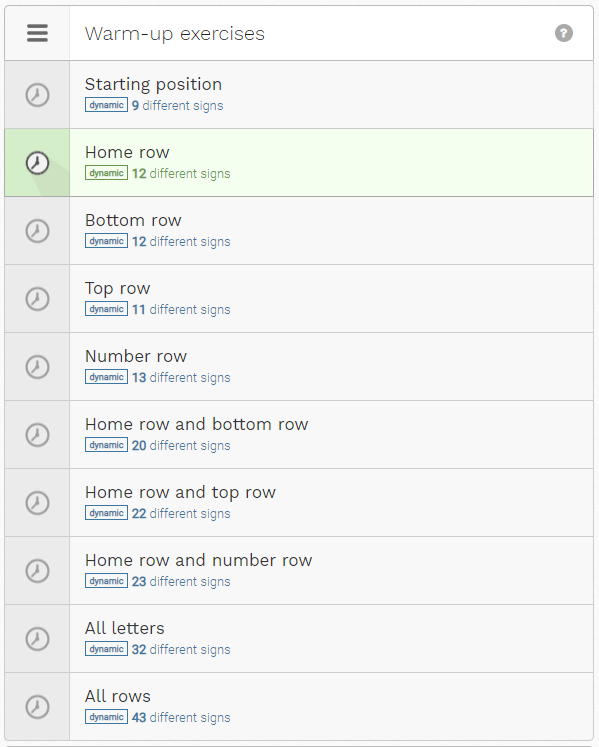 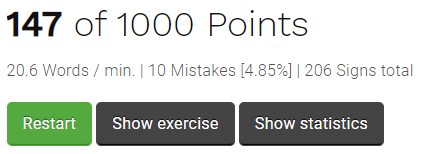 WWW:___________________________________________________________________EBI:_____________________________________________________________________Task 2: Week 3 – Combining the rowsDue: Week 5	Date: ___________________Success criteria:						Assessment method:Complete each of the typing skills			Online assessment 							/ Teacher checkTASK:On a computer or laptop (not a tablet or phone) go to https://www.typing.academy/typing-tutor/lessons. Complete the tasks from the image below, they are in the warm up exercises section. Each one is two minutes long, but you can attempt each one as many times as you like. Once finished write down your scores in the table below.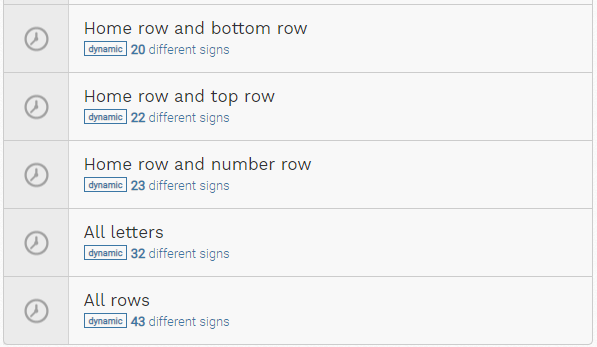 WWW: ____________________________________________________________________EBI:____________________________________________________________________Task 3: Week 5 – Improving your typingDue: Week 7	Date: ___________________Success criteria:						Assessment method:Complete each of the typing skills			Online assessment 							/ Teacher checkTASK:On a computer or laptop (not a tablet or phone) go to https://www.typing.academy/typing-tutor/lessons. Complete the tasks from the image below, these are located under the Hands-on lessons section. Each one is two minutes long, but you can attempt each one as many times as you like. Once finished write down your scores in the table below.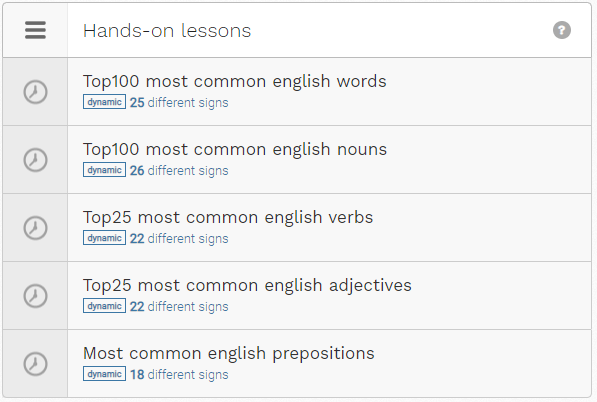 WWW: ____________________________________________________________________EBI:_______________________________________________________________________Task 4: Week 7 – Revision TimeDue: Week 8	Date: ___________________Success criteria:Using your knowledge organiser to help; create a mind map of all the topics we have covered in this unit.Assessment method:Assessed through the end of unit assessmentWhat you will learnWeekBasic ICT Skills – Passwords/Logging on1Being a responsible digital citizen2Keyboard Shortcuts and Google Apps3Collaborative working using Google Apps4Using email, phishing emails5Social Media – staying safe6Revision7Assessment8Super Teaching Week9ExercisePoints scoreWords/minTotal mistakesTotal signsStarting positionHome rowBottom rowTop rowNumber rowExercisePoints scoreWords/minTotal mistakesTotal signsHome row and bottom rowHome row and top rowHome row and number rowAll lettersAll rowsExercisePoints scoreWords/minTotal mistakesTotal signsMost common English wordsMost common English nounsMost common English verbsMost common English adjectivesMost common English prepositions